Влияние родительских установок на развитие детей.Родителям особенно важно понять, какую роль в эмоционально-личностном развитии ребёнка играют родительские установки. Бесспорно, родители -  самые значимые и любимые для ребёнка люди. Авторитет, особенно на самых ранних этапах психоэмоционального развития, непререкаем и абсолютен. Вера в непогрешимость, правоту и справедливость родителей у ребёнка непоколебима: "Мама сказала….", "Папа велел…" и т.д. 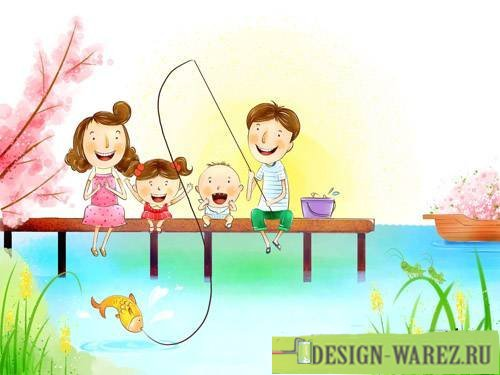 Ниже приведена таблица наиболее часто встречающихся негативных родительских установок. Обратите внимание на те последствия, которые они могут иметь для личности ребенка, и научитесь выдвигать контрустановки. Вспомните, не слышали ли вы нечто похожее от своих родителей? Не стали ли некоторые из них тормозящими указателями на вашем жизненном пути?Как часто вы говорите детям:Я сейчас занят(а)…Посмотри, что ты натворил!!!Как всегда неправильно!Когда же ты научишься!Сколько раз тебе можно повторять!Ты сведёшь меня с ума!Что бы ты без меня делал!Вечно ты во всё лезешь!Уйди от меня!Встань в угол!Все эти "словечки" крепко зацепляются в подсознании ребёнка, и потом не удивляйтесь, если вам не нравится, что ребёнок отдалился от вас, стал скрытен, ленив, недоверчив, неуверен в себе.А эти слова ласкают душу ребёнка: Ты самый любимый!Ты очень многое можешь!Что бы мы без тебя делали?!Иди ко мне!Садись с нами…!Я помогу тебе…Я радуюсь твоим успехам!Что бы не случилось, наш дом – наша крепость.Расскажи мне, что с тобой…Чувства вины и стыда ни в коей мере не помогут ребёнку стать здоровым и счастливым. Не стоит делать его жизнь унылой, иногда ребёнку вовсе не нужна оценка его поведения и поступков, его просто надо успокоить. Сам ребёнок – не беспомощная "соломинка на ветру", не робкая травинка на асфальте, которая боится, что на неё наступят. Дети от природы наделены огромным запасом инстинктов, чувств и форм поведения, которые помогут им быть активными, энергичными и жизнестойкими. Многое в процессе воспитания детей зависит не только от опыта и знаний родителей, но и от их умения чувствовать и догадываться!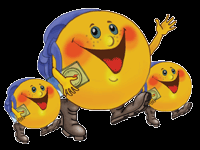 Проанализируйте, какие директивы, оценки и установки вы даёте своим детям. Сделайте так, чтобы негативных было очень мало, научитесь трансформировать их в позитивные, развивающие в ребёнке веру в себя, богатство и яркость эмоционального мира.НЕГАТИВНЫЕ УСТАНОВКИПроанализируйте, какие директивы, оценки и установки вы даёте своим детям. Сделайте так, чтобы негативных было очень мало, научитесь трансформировать их в позитивные, развивающие в ребёнке веру в себя, богатство и яркость эмоционального мира.НЕГАТИВНЫЕ УСТАНОВКИПОЗИТИВНЫЕ УСТАНОВКИСказав так:подумайте о последствияхи вовремя исправьтесь"Не будешь слушаться, с тобой никто дружить не будет…".Замкнутость, отчуждённость, угодливость, безынициативность, подчиняемость, приверженность стереотипному поведению."Будь собой, у каждого  в жизни будут друзья!"."Горе ты моё!"Чувство вины, низкая самооценка, враждебное отношение к окружающим, отчуждение, конфликты с родителями."Счастье ты моё, радость моя!""Плакса-Вакса, нытик, пискля!"Сдерживание эмоций, внутренняя озлобленность, тревожность, глубокое переживание даже незначительных проблем, страхи, повышенное эмоциональное напряжение."Поплачь, будет легче…"."Вот дурашка, всё готов раздать…".Низкая самооценка, жадность, накопительство, трудности в общении со сверстниками, эгоизм."Молодец, что делишься с другими!"."Не твоего ума дело!".Низкая самооценка, задержки в психическом развитии, отсутствие своего мнения, робость, отчуждённость, конфликты с родителями."А ты как думаешь?"."Ты совсем, как твой папа (мама)…".Трудности в общении с родителями, идентификация с родительским поведением, неадекватная самооценка, упрямство, повторение поведения родителя"Папа у нас замечательный человек!" "Мама у нас умница!"."Ничего не умеешь делать, неумейка!".Неуверенность в своих силах, низкая самооценка, страхи, задержки психического развития."Попробуй ещё, у тебя обязательно получится!"."Не кричи так, оглохнешь!"Скрытая агрессивность, повышенное психоэмоциональное напряжение, болезни горла и ушей, конфликтность."Скажи мне на ушко, давай пошепчемся…!"."Неряха, грязнуля!".Чувство вины, страхи, рассеянность, невнимание к себе и своей внешности, неразборчивость в выборе друзей."Как приятно на тебя смотреть, когда ты чист и аккуратен!""Противная девчонка, все они капризули!" (мальчику о девочке). "Негодник, все мальчики забияки и драчуны!" (девочке о мальчике).Нарушения в психосексуальном развитии, осложнения в межполовом общении, трудности в выборе друга противоположного пола."Все люди равны, но в то же время ни один не похож на другого"."Ты плохой, обижаешь маму, я уйду от тебя к другому ребёнку!".Чувство вины, страхи, тревожность, ощущение одиночества, нарушение сна, отчуждение от родителей, "уход" в себя или "уход" от родителей."Я никогда тебя не оставлю, ты самый любимый!"."Жизнь очень трудна: вырастешь – узнаешь…!"Недоверчивость, трусость, безволие, покорность судьбе, неумение преодолевать препятствия, склонность к несчастным  случаям, подозрительность, пессимизм."Жизнь интересна и прекрасна! Всё будет хорошо!"."Уйди с глаз моих, встань в угол!"Нарушения взаимоотношений с родителями, "уход" от них, скрытность, недоверие, озлобленность, агрессивность."Иди ко мне, давай во всём разберёмся вместе!""Никого не бойся, никому не уступай, всем давай сдачу!".Отсутствие самоконтроля, агрессивность, отсутствие поведенческой гибкости, сложности в общении, проблемы со сверстниками, ощущение вседозволенности."Держи себя в руках, уважай людей!".